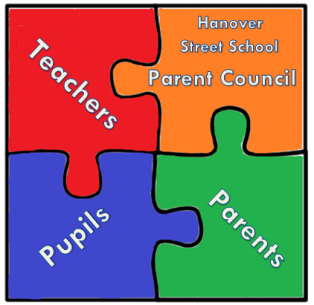 Hanover Street SchoolParent Council Meeting 16th of January 2018 at 9.15amAGENDAWelcomeApologies and matters arising Head Teachers updates. Update on School improvement Plan and PC’s involvement in it.. School vision – how to share with parents and community.. Behaviour Policy updates.. Anti-Bullying Policy – council policy and school’s consultation.. Ceilidh – arrangements.. World Book Day – target specific parents (dads and EAL families?)/people to be reading champs in class (Volunteers to read a story!)Treasurer updatePTA update. Winter Fair follow-up – thanks to local businesses.. Sponsored events for fundraising – discuss.. Bingo Night in Feb and related risk assessment.. Fundraising Thermometer – target and display.Chair’s Community Update   . Wales St. Garden.   . Participatory Budgeting info.AOCBDate and Time of next meeting